Bandeau G 96 GSR avec sélecteur de fermeture, version non DAS (le bloc porte est maintenu fermé)« Bandeau de ferme-porte encastré conforme à la NF EN 1154 CE, technologie à came, avec contre piston et glissière type G 96 GSR de DORMA ou techniquement équivalent, permettant un moment rapidement dégressif de l’ouverture de la porte Il sera prévu un sélecteur de fermeture intégré au bandeau pour assurer la séquence de fermeture entre le vantail semi-fixe et le vantail de service. Le ferme porte devra être conforme à la réglementation française relative à l’accessibilité des personnes handicapées (< 50N) avec rapport d’essai par laboratoire agréé. Il devra être conforme  au guide  européen CEN/TR 15894 (accessibilité aux enfants, personnes âgées et/ou handicapées) : décroissance de la force de 40% sur les 60 premiers degrés d’ouverture »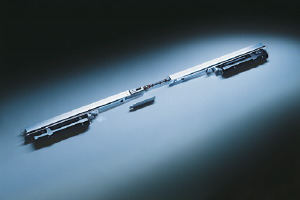 